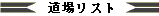 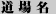 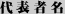 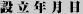 　文武館　嶋村道場　嶋村　圭祐　大正15年（1926年）11月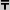 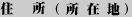 　115-0043　北区神谷3-5-3　北区神谷3-5-3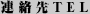 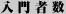 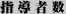 　03-5249-5456　30名　8名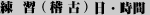 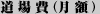 　毎週月・水・金曜日　18:15～21:30　毎週月・水・金曜日　18:15～21:30　5,400円